ANEXO I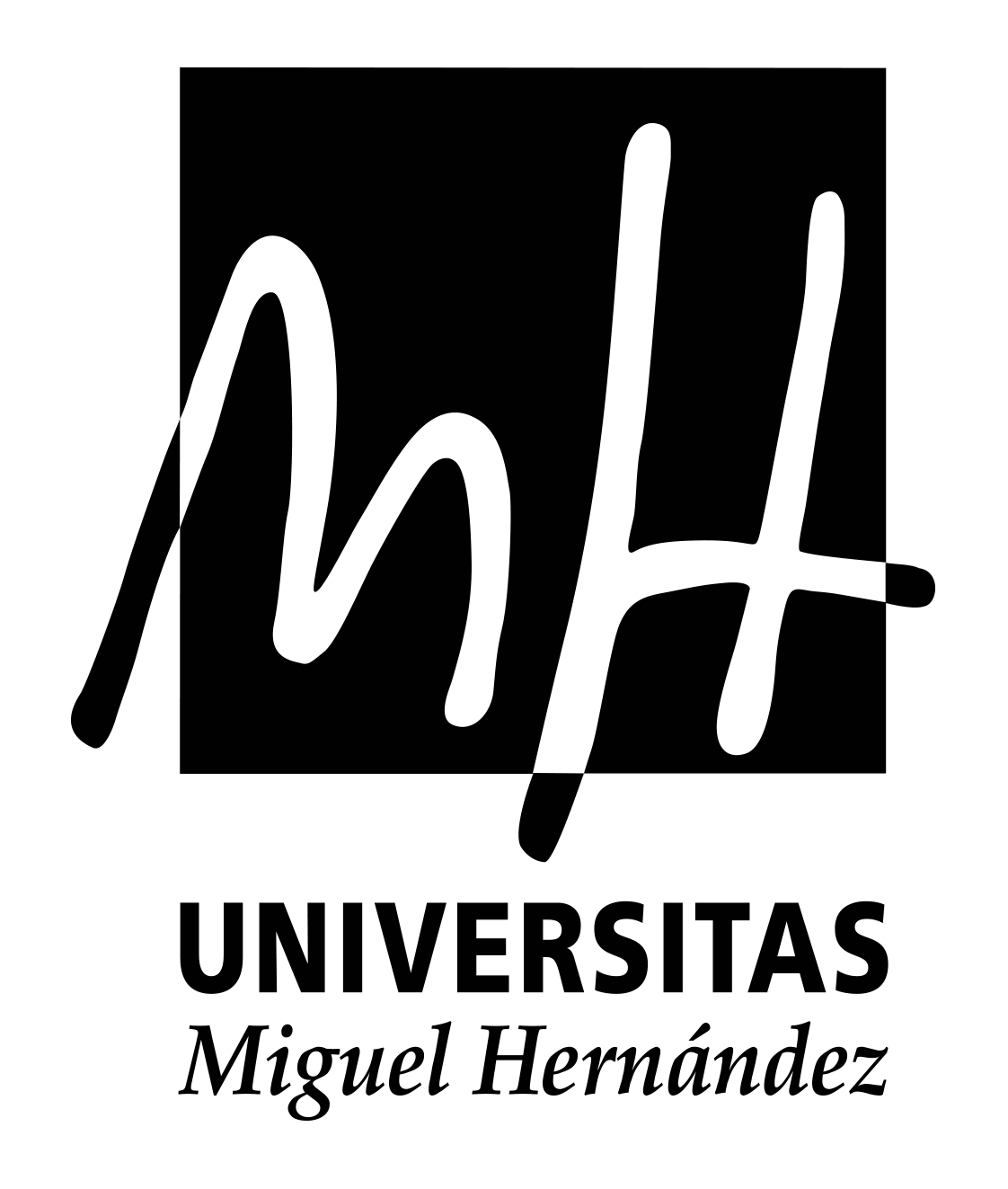 MODELO SOLICITUD DE AYUDASNombre de Convocatoria:DATOS DEL SOLICITANTE:   - Nombre y apellidos: ____________________________________________________________   - PDI/Alumno: __________________________________________________________________   - NIF/NIE: _______________________________________________________________________   - Domicilio: ____________________________________________________________________   - CP y población: ________________________________________________________________   - Correo electrónico: _____________________________________________________________   - Teléfono: _____________________________________________________________________TITULACIÓN y/o ASIGNATURA:_______________________________________________________Finalidad de la Ayuda:Documentación Adjunta:Fecha: ________________________ 				Nombre y Firma del solicitante			    	                            